ИБРЕСИНСКИЙ   ВЕСТНИК№ 19 от 11 июля 2018 года  ИНФОРМАЦИОННЫЙ ЛИСТАДМИНИСТРАЦИИ ИБРЕСИНСКОГО РАЙОНАО внесении изменений в постановление администрации Ибресинского района от 23.12.2015г. №736 « Об утверждении Положения об организации перевозки  обучающихся в муниципальных образовательных организациях, реализующих основные общеобразовательные программы, между поселениями Ибресинского района» 	В соответствии с требованиями п.3 Правил организованной перевозки группы детей автобусами, утвержденный Постановлением Правительства РФ от 17 декабря 2013г. №1177, с внесенными изменениями Постановлением Правительства РФ от 23 декабря 2017 года № 1621 в целях охраны здоровья детей, администрация Ибресинского района  постановляет:1. Внести в постановление администрации Ибресинского района от 23.12.2015г. №736 «Об утверждении Положения об организации перевозки обучающихся в муниципальных образовательных организациях, реализующих основные общеобразовательные программы, между поселениями Ибресинского района» следующие изменения:а)  пункт 3.4 дополнить абзацем следующего содержания: "При организованной перевозке группы детей при движении автобуса на его крыше или над ней должен быть включен маячок желтого или оранжевого цвета».2. Контроль за исполнением  настоящего постановления  возложить на отдел образования. 	3. Настоящее постановление вступает в силу  после его официального опубликования.Врио главы администрацииИбресинского района                                                                               Л.В. ГригорьеваИсп.Никифорова Ф.В.8(83538) 2-19-99Об основных направлениях бюджетной политики Ибресинского района на 2019 годи на плановый период 2020 и 2021 годовВ соответствии с Указом Главы Чувашской Республики от 2 июля 2018 года    № 70 «Об основных направлениях бюджетной политики Чувашской Республики на 2019 год и на плановый период 2020 и 2021 годов», статьями 36 и 40 Решения Собрания депутатов Ибресинского района № 50/1 от 28.08.2015г. «О регулировании бюджетных правоотношений в Ибресинском районе Чувашской Республики» администрация Ибресинского района постановляет:1. Определить основными направлениями бюджетной политики Ибресинского района на 2019 год и на плановый период 2020 и 2021 годов:проведение взвешенной бюджетной политики, позволяющей обеспечить в полном объеме финансирование всех принятых расходных обязательств;формирование реалистичных планов по доходам и расходам, основанных на объективных прогнозах социально-экономического развития Ибресинского района Чувашской Республики;повышение эффективности управления бюджетными расходами. 2. Администрации Ибресинского района Чувашской Республики обеспечить:развитие доходного потенциала и рост собственных доходов бюджета Ибресинского района Чувашской Республики путем стимулирования роста инвестиций в основной капитал и повышения инвестиционной привлекательности Ибресинского района Чувашской Республики;повышение качества администрирования доходов консолидированного бюджета Ибресинского района Чувашской Республики на основе межведомственного взаимодействия органов исполнительной власти Чувашской Республики, органов местного самоуправления Ибресинского района Чувашской Республики, Межрайонной инспекцией Федеральной налоговой службы №3 по Чувашской Республике и предотвращение роста дебиторской задолженности по доходам;повышение эффективности работы с муниципальным имуществом Ибресинского района Чувашской Республики, направленной на увеличение доходов бюджета Ибресинского района Чувашской Республики и оптимизацию расходов, направляемых на содержание имущества, закрепленного на праве оперативного управления за муниципальными учреждениями Ибресинского района Чувашской Республики и на праве хозяйственного ведения за муниципальными унитарными предприятиями Ибресинского района Чувашской Республики;формирование гибкой и комплексной системы управления бюджетными расходами, увязанной с развитием муниципальных программ Ибресинского района Чувашской Республики;недопущение принятия новых расходных обязательств, не обеспеченных стабильными доходными источниками; недопущение роста дебиторской и кредиторской задолженности, а также образования просроченной кредиторской задолженности бюджета Ибресинского района Чувашской Республики;усиление контроля за качеством формирования и реалистичностью прогноза доходов и расходов местных бюджетов, а также за эффективностью выполнения утвержденного администрацией Ибресинского района плана мероприятий («дорожной карты») по оптимизации бюджетных расходов, сокращению нерезультативных расходов, увеличению собственных доходов;совершенствование межбюджетных отношений, повышение прозрачности, эффективности предоставления и распределения межбюджетных трансфертов, способствующие укреплению финансовой самостоятельности бюджетов поселений Ибресинского района, сбалансированности и устойчивости консолидированного бюджета Ибресинского района Чувашской Республики;развитие системы муниципального финансового контроля, повышение качества финансового менеджмента главных администраторов средств бюджета Ибресинского района Чувашской Республики;обеспечение открытости и прозрачности бюджетного процесса.3. Главным распорядителям средств бюджета Ибресинского района:повысить эффективность и оперативность исполнения бюджета Ибресинского района Чувашской Республики по расходам;повысить качество оказания муниципальных услуг, усилить контроль за качеством и полнотой выполнения муниципальными учреждениями Ибресинского района Чувашской Республики муниципальных заданий на оказание муниципальных услуг (выполнение работ);обеспечить организацию и совершенствование системы контроля в сфере закупок товаров, работ, услуг для обеспечения нужд Ибресинского района Чувашской Республики;обеспечить информирование населения в доступной форме о планируемых и достигнутых результатах деятельности, использовании бюджетных средств.4. Рекомендовать органам местного самоуправления поселений Ибресинского района Чувашской Республики:принять меры по снижению уровня дотационности поселения и росту налоговых и неналоговых доходов бюджета поселения;повысить эффективность администрирования неналоговых платежей;не допускать роста дебиторской и кредиторской задолженности;продолжить внедрение принципов инициативного бюджетирования, расширять практику общественного участия в управлении муниципальными финансами;повысить уровень информационной открытости бюджетных данных.5. Настоящее постановление вступает в силу после его официального опубликования.Ври о главы администрацииИбресинского района							Л. В. ГригорьеваЗиновьева О.В. (2-11-61)Об установлении  размера платы,  взимаемой с родителей (законных представителей) за присмотр и уход за детьми, осваивающими образовательные  программы дошкольного образования в муниципальных образовательных   учреждениях Ибресинского районаВ соответствии со статьей 17 Федерального закона от  6 октября 2003 года №131-ФЗ «Об общих принципах организации местного самоуправления в Российской Федерации», со статьей 65 Федерального закона от 29 декабря 2012 года № 273-ФЗ «Об образовании в Российской Федерации», со статьей 23 Закона Чувашской Республики  «Об образовании в Чувашской Республике», постановлением Кабинета Министров Чувашской Республики от 22.02.2017г. № 55 «Об установлении максимального размера платы, взимаемой с родителей (законных представителей) за присмотр и уход за детьми, осваивающими образовательные программы дошкольного образования в государственных образовательных организациях Чувашской Республики и муниципальных образовательных организациях, находящихся на территории Чувашской Республики», Уставом Ибресинского района, администрация Ибресинского района постановляет: Установить размер платы, взимаемой с родителей (законных представителей) за присмотр и уход за детьми, осваивающими образовательные программы дошкольного образования в муниципальных образовательных учреждениях Ибресинского района (далее – размер родительской платы), со временем пребывания ребенка в дошкольном образовательном учреждении 10 ч. в сутки в размере 85 рублей в день, для детей с ограниченными возможностями здоровья – 47 рублей в день с учетом обеспечения бесплатным двухразовым питанием.2. За присмотр и уход за детьми-инвалидами, детьми сиротами и детьми, оставшимися без попечения родителей, а также за детьми с туберкулезной интоксикацией обучающихся в дошкольных образовательных учреждениях Ибресинского района родительскую плату не взимать.3. Родительскую плату не взимать в случае отсутствия ребенка в учреждении.4. Средства, полученные от родителей (законных представителей) за присмотр и  уход  за  детьми,  осваивающими образовательные  программы  дошкольного  образования  в муниципальных образовательных   учреждениях Ибресинского района, направляются:88 % от фактически внесенных денежных средств -  на организацию питания;12% от фактически внесенных денежных средств - на приобретение расходных материалов, используемых для обеспечения хозяйственно-бытового обслуживания детей и для обеспечения соблюдения воспитанниками режима дня и личной гигиены.5.  Признать утратившим силу постановление администрации Ибресинского района №727 от 22.12.2015 года «Об установлении размера платы, взимаемой с  родителей (законных представителей) за присмотр и уход за  детьми, осваивающими образовательные программы дошкольного образования в муниципальных образовательных учреждениях Ибресинского района».6.  Контроль за исполнением настоящего постановления возложить на заместителя главы администрации района - начальника отдела  образования  Л.В. Григорьеву.7. Настоящее постановление вступает в силу с 1 августа 2018 года.Вр.и.о. главы администрацииИбресинского района							         Л.В. ГригорьеваН.Д. Григорьева 2-19-99ЧĂВАШ РЕСПУБЛИКИ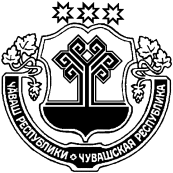 ЧУВАШСКАЯ РЕСПУБЛИКАЙĚПРЕÇ РАЙОНĚН АДМИНИСТРАЦИЙĚЙЫШĂНУ03.07.2018      354 №Йěпреç поселокěАДМИНИСТРАЦИЯ ИБРЕСИНСКОГО РАЙОНА ПОСТАНОВЛЕНИЕ03.07.2018   № 354 поселок ИбресиЧĂВАШ РЕСПУБЛИКИЧУВАШСКАЯ РЕСПУБЛИКАЙĚПРЕÇ РАЙОНĚН АДМИНИСТРАЦИИЙЫШĂНУ03.07.2018г.     355 № Йěпреç поселокěАДМИНИСТРАЦИЯИБРЕСИНСКОГО РАЙОНА ПОСТАНОВЛЕНИЕ03.07.2018г.     № 355поселок ИбресиЧĂВАШ РЕСПУБЛИКИ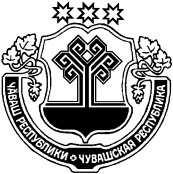 ЧУВАШСКАЯ РЕСПУБЛИКАЙĚПРЕÇ РАЙОН АДМИНИСТРАЦИЙĚ ЙЫШĂНУ06.07.2018       358 №Йěпреç поселокě АДМИНИСТРАЦИЯИБРЕСИНСКОГО РАЙОНА ПОСТАНОВЛЕНИЕ06.07.2018         № 358поселок Ибреси